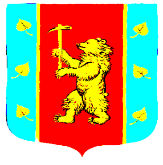 СОВЕТ ДЕПУТАТОВМУНИЦИПАЛЬНОГО ОБРАЗОВАНИЯ КУЗНЕЧНИНСКОЕ ГОРОДСКОЕ ПОСЕЛЕНИЕмуниципального образования Приозерский муниципальный районЛенинградской областичетвертого созыва                                                          РЕШЕНИЕот  « 21  »  мая  2020 года  №  40 .         В соответствии с Федеральным законом от 06.10.2003г. № 131-ФЗ «Об общих принципах организации местного самоуправления в Российской Федерации", Федеральным законом от 25.12.2008г. № 273-ФЗ «О противодействии коррупции», Федеральным законом от 03.12.2012г. № 230-ФЗ «О контроле за соответствием расходов лиц, замещающих государственные должности, и иных лиц их доходам», законом Ленинградской области от 20.01.2020г. № 7-оз «Об отдельных вопросах реализации законодательства в сфере противодействия коррупции гражданами, претендующими на замещение должности главы местной администрации по контракту, муниципальной должности, а также лицами, замещающими указанные должности», руководствуясь Уставом муниципального образования Кузнечнинское городское поселение, Совет депутатов муниципального образования Кузнечнинское городское поселение муниципального образования Приозерский муниципальный район Ленинградской области РЕШИЛ:Утвердить Порядок рассмотрения фактов непредставления по объективным причинам лицом, замещающим муниципальную должность, сведений о доходах, расходах, об имуществе и обязательствах имущественного характера своих, супруги (супруга) и несовершеннолетних детей.Опубликовать настоящее решение в средствах массовой информации и разместить на официальном сайте администрации муниципального образования Кузнечнинское городское поселение муниципального образования Приозерский муниципальный район Ленинградской области www.kuznechnoe.lenobl.ru.Настоящее решение вступает в силу после его официального опубликования.Контроль за исполнением настоящего решения возложить на постоянную комиссию по местному самоуправлению, законности, правопорядку и социальным вопросам (председатель Лисина О.А.) Глава муниципального образования                                              А.Ю. АвиловРазослано: дело-1,  прокуратура-1, СД - 1., адм – 1УТВЕРЖДЁНрешением Совета депутатовмуниципального образованияКузнечнинское городское поселениемуниципального образованияПриозерский муниципальный районЛенинградской областиот «21»    мая  2020г. № 40 .Приложение 1ПОРЯДОКРАСМОТРЕНИЯ ФАКТОВ НЕПРЕДСТАВЛЕНИЯ ПО ОБЪЕКТИВНЫМ ПРИЧИНАМ ЛИЦОМ, ЗАМЕЩАЮЩИМ МУНИЦИПАЛЬНЫЮ ДОЛЖНОСТЬ, СВЕДЕНИЙ О ДОХОДАХ, РАСХОДАХ, ОБ ИМУЩЕСТВЕ И ОБЯЗАТЕЛЬСТВАХ ИМУЩЕСТВЕННОГО ХАРАКТЕРА СВОИХ, СУПРУГИ (СУПРУГА) И НЕСОВЕРШЕННОЛЕТНИХ ДЕТЕЙ Настоящий Порядок регулирует вопросы рассмотрения фактов непредставления по объективным причинам лицом, замещающим муниципальную должность, сведений о доходах, расходах, об имуществе и обязательствах имущественного характера своих, супруги (супруга) и несовершеннолетних детей.Лицо, замещающее муниципальную должность, в случае невозможности представления по объективным причинам сведений о доходах, расходах, об имуществе и обязательствах имущественного характера своих, супруги (супруга) и несовершеннолетних детей ежегодно не позднее 30 апреля подает в комиссию по местному самоуправлению, законности, правопорядку и социальным вопросам Совета депутатов муниципального образования Кузнечнинское городское поселение муниципального образования Приозерский муниципальный район Ленинградской области (далее Комиссия) заявление о невозможности представления по объективным причинам сведений о доходах, расходах, об имуществе и обязательствах имущественного характера своих, супруги (супруга) и несовершеннолетних детей (далее заявление) по форме согласно приложению 1.Заявление подлежит рассмотрению в срок не позднее одного месяца со дня истечения срока, установленного для представления сведений о доходах, расходах, об имуществе и обязательствах имущественного характера.В ходе предварительного рассмотрения заявления Комиссия имеет право:а) получать в установленном порядке от лица, направившего заявление, пояснения по изложенным в нем обстоятельствам;б) проводить беседу с лицом, представившим заявление;в) изучать и анализировать сведения, представленные лицом, указанным в части 1 настоящего порядка;г) наводить справки у физических лиц и получать от них информацию с их согласия.4. По итогам предварительного рассмотрения заявления комиссия подготавливает мотивированное заключение, содержащее один из следующих выводов:а) причина непредставления лицом, указанным в части 1 настоящего Порядка, сведений о доходах, расходах, об имуществе и обязательствах имущественного характера своих супруги (супруга) и несовершеннолетних детей является объективной и уважительной;б) причина непредставления лицом, указанным в части 1 настоящего Порядка, сведений о доходах, расходах, об имуществе и обязательствах имущественного характера своих супруги (супруга) и несовершеннолетних детей необъективна и является способом уклонения от представления указанных сведений.В этом случае, комиссия информирует Губернатора Ленинградской области о наличии оснований для применения к данному лицу мер юридической ответственности, путем направления заявления, мотивированного заключения комиссии и других материалов, не позднее пяти рабочих дней со дня подготовки мотивированного заключения, через структурное подразделение аппарата Губернатора и Правительства Ленинградской области.5. Мотивированное заключение приобщается к справке о доходах, расходах, об имуществе и обязательствах имущественного характера лица, обратившегося с заявлением.6. Копия мотивированного заключения комиссии вручается лично под роспись лицу, обратившемуся с заявлением, либо направляется данному лицу заказным письмом с уведомлением о вручении по указанному в заявлении адресу не позднее трех рабочих дней со дня принятия соответствующего решения.Приложение 1к Порядку рассмотрения фактовнепредставления по объективным причинам лицом, замещающим муниципальную должность,сведений о доходах, расходах, об имуществеи обязательствах имущественного характера своих супруги (супруга)и несовершеннолетних детейГубернатору Ленинградской области_______________________________от ____________________________________________________________(Ф.И.О., замещаемая должность)проживающего по адресу: ______________________________________________________________________ЗАЯВЛЕНИЕо невозможности представления по объективным причинамлицом, замещающим муниципальную должность, сведений о доходах, расходах, об имуществе и обязательствах имущественного характера своих супруги (супруга) и несовершеннолетних детейСообщаю, что я не имею возможности представить сведения о доходах, расходах, об имуществе и обязательствах имущественного характера своих: ______________________________________________________________________________________________________________________________________________________________________________(фамилия, имя, отчество (последнее при наличии) супруги (супруга) и несовершеннолетних детей)___________________________________________________________________________________________за период __________________в связи со следующими обстоятельствами:_________________________________________________________________________________________________________________________________________________________________________________________________________________________________________________________________________________________________________________________________________________________________________________________________Меры, принятые мною по представлению указанных сведений: _________________________________________________________________________________________________________________________________________________________________________________Прошу признать причину непредставления сведений о доходах, расходах, об имуществе и обязательствах имущественного характера объективной и уважительной.К заявлению прилагаю следующие документы и дополнительные материалы, подтверждающие факт невозможности представления указанных сведений.1.___________________________________________________________________________________________________________________________________________________2.___________________________________________________________________________________________________________________________________________________3.___________________________________________________________________________________________________________________________________________________"___" ___________ 20__ г. ___________________________  __________________________                                                         (подпись лица, (расшифровка подписи направляющего заявление)«Об утверждении   Порядка рассмотрения фактов непредставления по объективным причинам лицом, замещающим муниципальную должность, сведений о доходах, расходах, об имуществе и обязательствах имущественного характера своих, супруги (супруга) и несовершеннолетних детей»